NNN 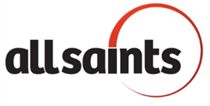 What is the Parish Council?  The Parish Council is the governance body for the parish.  All Saints is an Anglican-Methodist co-operating parish, and so the Parish Council consists of: the Vicar, Vicar’s Warden, People’s Warden, and up to three Methodist representatives, six Anglican (Vestry) representatives and three general representatives (who can be either Anglican or Methodist).  From 2017 Synod representatives will automatically be one of the six Vestry members (unless already on Parish Council by virtue of being a Warden). Primary duties of the Parish Council (from Diocesan handbook) The foundation of the Parish Council’s work is corporate prayer, reading of the Scriptures, and reflection. The primary calling of the Parish Council is to:to promote the worship of Almighty God; to provide all things that are necessary for the ordering of public worship; to discern, articulate and be committed to the mission and vision of the parish; to foster the spiritual growth and wellbeing of the parishioners; to lead parish congregational change where this is appropriate; andto observe best practice in its governance of the parish.Members of the Parish Council are expected toto model high standards of behaviour in their work together, for the whole parish, including appropriate means for regular communication with parishioners; to maintain a high level of confidentiality and loyalty; to be agents of reconciliation in the congregation; andto provide opportunities for all groups in the parish to express their views to the vestry.Primary duties of the Peoples’ Warden The People’s Warden is a lay member of the parish, who works together with the Vicar and the Vicar’s Warden. Collectively the Wardens and the Vicar are responsible for all aspects of parish life.  A large part of the Wardens’ role is to ensure the well-running of parish life, so that that the financial and physical concerns of the Parish are efficiently managed, and the Clergy are free to attend to the spiritual care of the Parish.  Since 2017, the Diocese encourages parishes to consider electing at least one of the wardens as a Synod representative. This is not a formal requirement of being a warden, and so wardens may decide whether to put their names forward for election. Primary duties of a Synod RepresentativeSynod is a representative body of the whole Diocese gathered under the leadership of the Bishop.Synod Representatives help all our people – both clergy and lay – to realise Jesus’ mission for our Diocese by shaping the strategy and operation of our Diocese.  Synod representative represent the Parish in Synod decision-making, and help to bring information from Synod back to the Parish. In September 2017, in order to strengthen the links between Synod and general parish leadership and life, the Canons were changed so that Synod representatives are automatically full voting members of Vestry and will attend Parish Council meetings. Please complete this form, and return to the Parish Council Secretary (Melva Wood) 	Nominees, Nominators and Seconders must be on the All Saints electoral roll; nominees should not be All Saints staff members. Signed forms can be scanned and emailed to:  churchmanager@allsaints.org.nz  or hard copies given to Melva Wood, or sent to the Church Office or Parish Council Secretary by Friday 19th November 2021 please.A note about terms of officeFollowing a change in the Diocesan canons in September 2017, the People’s Warden, Vestry members and Synod Representative will be elected for a two-year period (i.e. until the 2023 AGM). The Vicar’s Warden is now appointed for a two-year term.To support the growth of fellowship on the Council, from November 2017 all other members of Parish Council (i.e.  Methodist representatives and General Representatives) are also expected to serve for a two-year period.  Note that the second year of their term will need to be confirmed via a resolution at the next annual meeting. Name of nominated person:Name of nominated person:Name of nominated person:Position(s) (please circle):Position(s) (please circle):People’s Warden           Synod Representative                           Synod Rep                   
(1 position)People’s Warden           Synod Representative                           Synod Rep                   
(1 position)People’s Warden           Synod Representative                           Synod Rep                   
(1 position)    Vestry Member              Methodist Reprentative    Vestry Member              Methodist Reprentative    Vestry Member              Methodist ReprentativeI accept the nomination, and the duties required of me:I accept the nomination, and the duties required of me:I accept the nomination, and the duties required of me:I accept the nomination, and the duties required of me:I accept the nomination, and the duties required of me:I accept the nomination, and the duties required of me:I accept the nomination, and the duties required of me:I accept the nomination, and the duties required of me:I accept the nomination, and the duties required of me:(signature)(signature)(signature)Nominated by:(please sign) Date:        ------------------------- Date:        ------------------------- Date:        -------------------------Seconded by:(please sign) Date:-------------------------- Date:-------------------------- Date:--------------------------